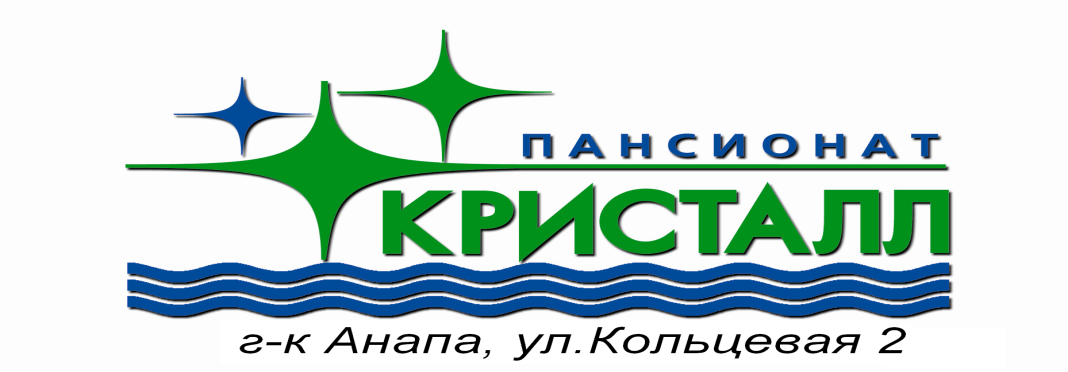 ИП Дмитров Александр АнатольевичЮридический адрес: 353440, Краснодарский край, г. Анапа, ул. Самбурова 56Фактический адрес:353440,Краснодарский край, г.Анапа, ул. Кольцевая, 2, ИНН 230100286453,ЕГРИП 309230123900036Р/с 40802810326100624562 в Южном филиале АО«Райффайзенбанк» г. Краснодарк/сч  30101810900000000556БИК  040349556 Анкета (заполнить печатными буквами)ФИО (гостя)_________________________________________________________________________________________________________________________Документ удостоверяющий личность:   ПАСПОРТ    СВИДЕТЕЛЬСТВО                                                                                  нужное подчеркнуть        Дата рождения ______________ Место рождения _______________________Серия__________ Номер________________ Дата выдачи_________________Кем выдан ________________________________________________________Код подразделения____________________________________________________________________Место жительства (по прописке) ________________________________________________________________________________________________________Автомобиль________________________Гос.номер_______________________Сот. Телефон_______________________________________________________С правилами проживания, пожарной безопасности, пользования электроприборами ознакомлен(а).Об ответственности за порчу имущества в пансионате «Кристалл» предупрежден(а).Настоящим даю согласие на обработку моих персональные данных, с целью исполнения Постановления Правительства РФ № 713 от 17.07.1995 года ( с изменениями от 11.11.2010 года № 885). РАСЧЕТНЫЙ ЧАС 10.00 Подпись гостя__________________Дата заезда ____________________Дата выезда ____________________Номер комнаты___________________Подпись администратора ____________Правила пользования бассейном:Пользование бассейном с 10:00 до 22:00.Запрещается прыгать с бортика бассейна, бегать по бортику и нырять с разбега в воду.Во время проведения групповых занятий свободное плавание запрещено.Запрещается оставлять без присмотра несовершеннолетних детей.Не разрешается приносить в бассейн продукты питания и напитки. Распивать спиртные напитки на территории бассейна. Находиться в бассейне в состоянии алкогольного опьянения.Правила пожарной безопасности:Не пользуйтесь в номере энерго - нагревательными приборами.Уходя из номера, выключайте TV , лампы освещения, кондиционеры.Просим Вас курить на балконах или в отведенных для того специальных мест и пользоваться пепельницами. За курение в номере предусмотрен штраф 1000 рублей.Порядок проживания:Расчетный час – 10:00. Заселение – 12:00.Продление проживания: почасовая оплата с 10:00 до 16:00- ( 1/24)- 50% от стоимости номера при выезде с 16:00 до 23:00. Для гостей, купивших путевку в пансионате «Кристалл», досрочный выезд компенсируется с удержанием 1суток, согласно стоимости путевки.Информационное предупреждение Я (Ф.И.О. полностью)___________________________________________________________________________________________________________________________________Срок проживания с _____________________  по_______________________Предупрежден(а) о том, что нахождение детей до 14 лет без присмотра родителей на территории пансионата и на особо травмоопасных объектах запрещено.Травмоопасными объектами считаются:- бассейн,- тренажерный зал,- детская игровая площадка,- фонтан,- столовая,- место вывоза мусора,- электрощитовые,- пожарные гидранты,- пляж.Более подробная информация представлена в папке гостя, которая расположена у Вас в номере.Я согласна (согласен), что в случае возникновения травм или чрезвычайного происшествия с моим ребенком (моими детьми) на объектах пансионата при нахождении его (их) без моего присмотра, администрация пансионата ответственности не несет.Я обязуюсь, в случае болезни (травмы) моего ребенка (моих детей), своевременно обратится за медицинской помощью к дежурной медсестре (график работы с 08:00 до 20:00).Подпись_______________________________Дата__________________________________